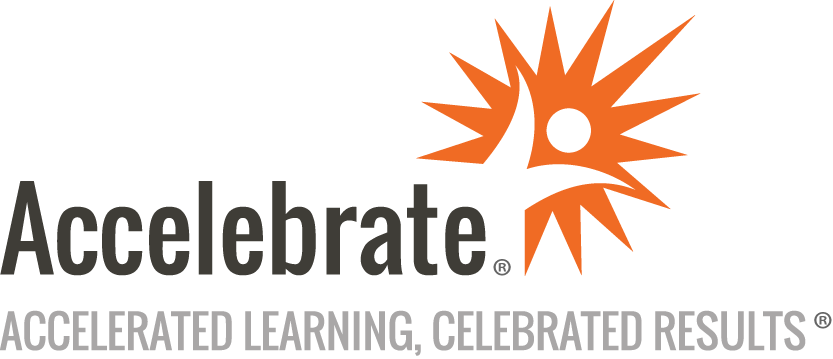 Terraform CloudCourse Number: TRFM-102
Duration: 2 daysOverviewAccelebrate's Terraform Cloud training course introduces attendees to the advantages of developing “Infrastructure as Code” with Terraform using the Terraform Cloud SaaS product. Attendees learn how to manage the deployment of different infrastructure types, including virtual machines, containers, storage, networking, and policies via the appropriate Provider plugin. In addition, students discover how the Terraform Cloud console provides a common administration portal for managing complex multi-cloud environments across multiple workspaces.Note: This online 2-day course can also be taught as 4 half-day sessions. In addition, the class can be adapted to other AWS services or cloud providers.PrerequisitesStudents must be at ease working at the command-line, understand Amazon Web Services (AWS) such as EC2 or S3, and have experience using an SSH Client, such as OpenSSH on Linux, macOS or WSL, or PuTTY on Windows.MaterialsAll Terraform training students receive comprehensive courseware.Software Needed on Each Student PCVisual Studio Code (optional)Terraform Plugin for VS Code (optional)AWS CLI for your platform (Windows, Mac, or Linux) (optional)AWS access and secret key can be provided by you or by AccelebrateObjectivesUse Terraform Cloud web interface for standing up various AWS resourcesApply plans as part of the Terraform workflowUse basic and complex variable types and control structuresImprove configurations by writing reusable code modulesFind information about other AWS modules and data sourcesUse the Terraform command-line, if desired, to interact with Terraform CloudAdopt best practicesOutlineIntroduction to Infrastructure as Code Infrastructure as Code, Config Management, IdempotenceTerraform & Terraform CloudIntroduction to Terraform CloudLocal installation of the Terraform command-line toolTerraform Cloud Workflow The planApplying and re-applying plansDestroying resourcesVarious sub-commandsHCL Configurations ProvidersVariablesResourcesVariable Types Variables, passing values to the configuration, LocalsBasic and complex typesTemplates Control StructuresTemplatesData Sources Provider Data SourcesState Terraform client use of Local StateTerraform Cloud “remote state” and workspaces for collaborating in teamsRolling back state to a previous revisionModules Modules structureUsing modulesTerraform RegistryWriting your own modulesProvisioners Local-execFileRemote-execImportation of Foreign Resources Importation of resources created outside Terraform terraform importterraformingAuto-Scaling & Load-Balancing AWS EC2 ASG - Autoscaling GroupsAWS EC2 ALB - Application Load BalancerAWS EKS Cluster (Elastic Kubernetes Service) Standing up an AWS EKS (Kubernetes) ClusterManaging day2 operations with TerraformUsing Terraform to manage EKS resourcesOther AWS Resources LambdaVPC, EIPS3, EBSIAM, RDSBest Practices Terraform Best practices3rd-party Tooling: Linters, scanners, testersHashiCorp Terraform Eco-System Terraform EnterpriseCDKWaypoint, BoundaryCertificationConclusion